Níže uvedeného dne, měsíce a rokuWOMEN FOR WOMEN, o.p.s.IČ: 24231509DIČ: CZ24231509se sídlem Vlastislavova 152/4, 140 00 Praha 4zapsaná v rejstříku obecně prospěšných společností, vedeném Městským soudem v Praze, oddíl O, vložka 1003,zastoupená paní Ing. Jiřinou Novotnou, hlavní koordinátorkou projektu Obědy pro děti(dále jen "dárce"), a(dále jen "obdarovaný")(dárce a obdarovaný dále společně či jednotlivě označováni jako "smluvní strany", resp.„smluvní strana“),uzavírají ve smyslu ust. § 2055 a násl. zákona č. 89/2012 Sb., občanského zákoníku, v platném znění tutoDAROVACÍ SMLOUVU NA FINANČNÍ DAR (dále jen „smlouva“)I.Předmět smlouvyDárce touto smlouvou daruje obdarovanému finanční částku ve výši 2400,- Kč (slovy: dva tisíce čtyři sta korun českých), (dále jen jako „dar“) na obědové služby poskytované obdarovaným v období  ve prospěch 2 nezletilých dětí, žáků obdarovaného; cena obědů vyplývá z kalkulace obdarovaného o zařazení do projektu Obědy pro děti, která tvoří jako Příloha č. 1 nedílnou součást této smlouvy.Výše uvedený dar bude dárcem převeden na bankovní účet obdarovaného, č. účtu 115-4000570247/0100, vedený u Komerční banka, a.s..Dar je určen pro účely úhrady záloh za obědové služby pro období od  ve prospěch těchto nezletilých dětí - žáků:Obdarovaný se zavazuje, že zajistí, aby ředitel školy vůči žákům uvedeným v odst. 3tohoto článku bezprostředně po obdržení daru na účet obdarovaného vydal rozhodnutí o prominutí úhrady za stravovací služby ve smyslu § 123 odst. 4 školského zákona. Obdarovaný se zavazuje potvrdit dárci tuto skutečnost nejpozději do 30 -ti dnů od obdržení daru na účet obdarovaného.II.Práva a povinnosti smluvních stranObdarovaný dar do svého výlučného vlastnictví přijímá.Obdarovaný se zavazuje použít dar pouze a výhradně k účelu vymezenému v čl. I odst. 3 této smlouvy.Obdarovaný se zavazuje, že nejpozději do 31. 8. 2024 doloží dárci elektronické vyúčtování (skutečné vyčerpání) záloh za obědové služby pro období od , které bude zahrnovat skutečně vyčerpané zálohy za uvedenéobdobí. V případě, že z vyúčtování vyplyne přeplatek, tj. dárcem poskytnutý dar bude převyšovat náklady obdarovaného na obědové služby poskytované žákům uvedeným v čl. I. odst. 3 této smlouvy, je obdarovaný povinen nejpozději do 15. 9. 2024 vrátit příslušný přeplatek na transparentní účet dárce číslo 777777388/0300 vedený u ČSOB, a.s. a do poznámky k platbě pro příjemce uvede „přeplatek nevyužitého daru 2024“. Dárce a obdarovaný sjednávají, že v případě, kdy obdarovaný poruší čl. I odst. 3 a čl. II odst. 3 této smlouvy, a poruší tak svoji povinnost použít dar pouze k účelu stanoveného touto smlouvou, nebo v případě, kdy obdarovaný ve stanoveném termínu nedoloží dárci vyúčtování, popř. toto vyúčtování nebude odpovídat požadavkům dle odst. 3 tohoto článku, nebo obdarovaný ve stanoveném termínu nevrátí přeplatek, je obdarovaný povinen dar v plné výši vrátit a zároveň mu zaniká možnost obdržení daru na následující období. Obdarovaný prohlašuje, že je se svojí povinností vrátit dar dle tohoto článku srozuměn a s tímto souhlasí.III.Nevyčerpání zálohy na obědyV případě, že obdarovaný nebude moci čerpat obědové služby na určené žáky (viz čl.I. odst. 3 této smlouvy), např. z důvodu přestoupení žáka na jinou školu, z důvodu odvolání souhlasu zákonného zástupce žáka se zpracováním osobních údajů nebo z jiného důvodu přestane čerpat příspěvky, může požádat dárce o změnu určeného žáka. V případě schválení nově určeného žáka ze strany dárce uzavřou smluvní strany dodatek, jehož předmětem bude dohoda o využití nevyčerpané částky jiným, dodatkem přesně určeným žákem obdarovaného. Obdarovaný je povinen předložit dárci návrh na využití nevyčerpané zálohy ve lhůtě 30 kalendářních dnů od okamžiku, kdy se obdarovaný dozvěděl o skutečnosti, že dítě/některé z dětí přestane u obdarovaného čerpat příspěvek na obědy, a to na emailovou adresu info@obedyprodeti.cz nebo přímo prostřednictvím internetové aplikace Obědy pro děti. Smluvní strany se zavazují uzavřít dodatek k této smlouvě nejpozději ve lhůtě 30 kalendářních dnů ode dne, kdy bude návrh dodatku k této smlouvě prokazatelně doručen obdarovanému na emailovou adresu reditelka@zsaleska.cz.V případě, že obdarovaný nebude moci čerpat z jakéhokoliv důvodu obědové služby pro schválené žáky, je povinen tuto skutečnost zohlednit ve vyúčtování dle čl. II. odst. 3 této smlouvy a případně vzniklý přeplatek v termínu stanoveném v čl. II. odst. 3 této smlouvy vrátit dárci.IV.Zdanění daru1. Poskytnutí daru dle této smlouvy podléhá dani z příjmu dle příslušných ustanovení zákona č. 586/1992 Sb., o daních z příjmů, v platném znění.V.Závěrečná ustanoveníObdarovaný prohlašuje, že je oprávněn na základě souhlasu zákonných zástupců žáků uvedených v čl. I odst. 3 této smlouvy poskytnout dárci osobní údaje o žácích, jak jsou tyto uvedeny v této smlouvě, a že dárce je na základě tohoto souhlasu oprávněn tyto osobní údaje zpracovávat, to vždy ale pouze pro účely této smlouvy. V případě odvolání souhlasu zákonným zástupcem nebude moci obdarovaný čerpat příspěvky na žáka, jehož zákonný zástupce souhlas odvolal. V takovém případě bude postupováno v souladu s čl. III této smlouvy.Tato smlouva nabývá platnosti a účinnosti dnem jejího podpisu oběma smluvními stranami, tj. v případě, že nebude podepisována za současné přítomnosti obou smluvních stran, dnem, kdy bude podepsána druhou smluvní stranou.Tato smlouva může být měněna pouze písemnými dodatky podepsanými oběma smluvními stranami.Vztahy mezi smluvními stranami neupravené touto smlouvou se řídí zákonem č. 89/2012 Sb., občanským zákoníkem, v platném znění, a souvisejícími právními předpisy. Stane-li se některé z ustanovení této smlouvy neplatným nebo neúčinným zůstávají ostatní ustanovení této smlouvy platná a účinná. Smluvní strany se zavazují takovéto neplatné nebo neúčinné ustanovení darovací smlouvy bez odkladu nahradit přijetím nového ustanovení tak, aby byl naplněn účel smlouvy. Tato smlouva je vyhotovena a podepsána elektronicky. Tato Smlouva je v elektronické podobě uložena v elektronickém systému dárce a je obdarovanému trvale přístupná v aplikaci po přihlášení do jeho uživatelského účtu na internetové adrese www.obedyprodeti.cz. Smluvní strany prohlašují, že vyhotovení této Smlouvy v elektronické formě a zachycené v podobě elektronického dokumentu automaticky uloženého v uživatelském účtu, je důkazem písemné formy tohoto právního jednání. Smluvní strany této smlouvy prohlašují, že se seznámily s jejím obsahem, že vyjadřuje jejich pravou a svobodnou vůli, a že tato smlouva nebyla podepsána v tísni ani za nápadně nevýhodných podmínek, na důkaz čehož připojují zdola své vlastnoruční podpisy.V Praze dne 01. 01. 2024	V Bílině dne 1. 1. 2024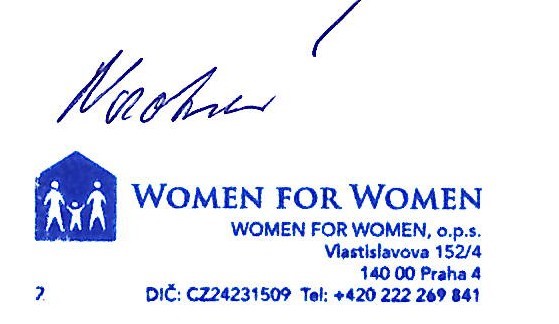 …….………………………………………………….......	    …………..…………………………………………………..Základní škola, Bílina, Aléská 270, okres        WOMEN FOR WOMEN, o.p.s.	                               Teplice, příspěvková organizace                            dárce	                                                                                         Mgr. Dagmar AxamitováobdarovanýZákladní škola, Bílina, Aléská 270, okres Teplice, příspěvková organizace Základní škola, Bílina, Aléská 270, okres Teplice, příspěvková organizace Základní škola, Bílina, Aléská 270, okres Teplice, příspěvková organizace Základní škola, Bílina, Aléská 270, okres Teplice, příspěvková organizace Základní škola, Bílina, Aléská 270, okres Teplice, příspěvková organizace Aléská 27041801, Bílina41801, BílinaIČ: 65639600IČ: 65639600Zastoupena osobou: Mgr. Dagmar AxamitováZastoupena osobou: Mgr. Dagmar AxamitováZastoupena osobou: Mgr. Dagmar AxamitováZastoupena osobou: Mgr. Dagmar AxamitováPracovní pozice: ředitelkaPracovní pozice: ředitelkaPracovní pozice: ředitelkaod 01. 01. 2024 do 30. 06. 202401. 01. 2024 do30. 06. 202401. 01. 2024do 30. 06. 2024